बाल संरक्षण नीति  माता-पिता के लिए जानकारीबाल आदेश (एनआई) 1995 कई एजेंसियों पर ड्यूटी लगाता है, जिसमें जरूरतमंद बच्चों की ओर से काम करने वाले शिक्षा प्राधिकरण या बाल शोषण के आरोपों की जांच करना शामिल है।बाल आदेश का जोर यह है कि बच्चे का कल्याण सर्वोपरि होना चाहिए और स्कूलों की उनकी देखभाल में बच्चों के प्रति देहाती जिम्मेदारी है।  स्कूलों को यह सुनिश्चित करने के लिए सभी उचित कदम उठाने की आवश्यकता है कि बच्चों के कल्याण की रक्षा की जाए और उनकी सुरक्षा संरक्षित की जाए ( स्कूलों में सुरक्षा और बाल संरक्षण 2019)।बाल संरक्षण डुंडेला शिशु स्कूल की देहाती देखभाल नीति का एक अनिवार्य हिस्सा है।  राज्यपालों और कर्मचारियों का मानना है कि हमारे स्कूल को एक देखभाल, सकारात्मक, सुरक्षित और उत्तेजक वातावरण प्रदान करना चाहिए जो व्यक्तिगत बच्चे के सामाजिक, शारीरिक और नैतिक विकास को बढ़ावा देता है। स्कूल का उद्देश्य एक ऐसा वातावरण बनाना है जिसमें युवा बच्चा खुश, सुरक्षित और आत्मविश्वास महसूस करता है और इस प्रकार स्कूल के भीतर शिक्षा के सभी पहलुओं से पूरी तरह से लाभान्वित होने में सक्षम है।एक देखभाल, सहायक और सुरक्षित वातावरण प्रदान करने में जहां प्रत्येक व्यक्ति को महत्व दिया जाता है और सम्मानित किया जाता है, यह आशा की जाती है कि बच्चे खुद को सुरक्षित रखने के लिए आवश्यक आत्मविश्वास और कौशल प्राप्त करेंगे।बाल संरक्षण नीति एक सहमत कार्रवाई के लिए एक ढांचा विकसित करती है जिसे स्कूल कानूनी रूप से आगे बढ़ाने के लिए प्रतिबद्ध है।  यह स्कूल समुदाय के सभी सदस्यों - विद्यार्थियों, शिक्षण कर्मचारियों, गैर-शिक्षण कर्मचारियों, स्वैच्छिक सहायकों, माता-पिता और राज्यपालों के लिए निहितार्थ है।कोई भी माता-पिता या अन्य वयस्क जो स्वैच्छिक आधार पर स्कूल में सहायता करते हैं, उन्हें एक एक्सेसएनआई फॉर्म पूरा करना होगा।  उन सभी की एक सूची जो इस प्रक्रिया को पूरा कर चुके हैं, उन्हें बनाए रखा जाएगा और उपयुक्त रूप से अपडेट किया जाएगा।हमारी नीति के पांच मुख्य तत्व हैं:1. एक सुरक्षित वातावरण की स्थापना जिसमें बच्चे सीख और विकसित हो सकते हैं।2. दुर्व्यवहार के मामलों, या संदिग्ध मामलों की पहचान और रिपोर्टिंग के लिए प्रक्रियाओं को विकसित करना और कार्यान्वित करना।3. सुनिश्चित करना कि हम बच्चों के साथ काम करने वाले कर्मचारियों और स्वयंसेवकों की उपयुक्तता की जांच करने में सुरक्षित भर्ती का अभ्यास करते हैं।4. बाल संरक्षण के मुद्दों के बारे में जागरूकता बढ़ाना और बच्चों को खुद को सुरक्षित रखने के लिए आवश्यक कौशल से लैस करना।5. उन विद्यार्थियों का समर्थन करना जिनके साथ उनकी सहमत बाल संरक्षण योजना के अनुसार दुर्व्यवहार किया गया है।सुरक्षा टीम एकडुंडेला शिशु स्कूल और नर्सरी इकाई हैबाल शोषणडीईएनआई दस्तावेज में उल्लिखित बाल शोषण की परिभाषा- स्कूलों में सुरक्षा और बाल संरक्षण (2019) का उपयोग किया जाएगा।  ये उपेक्षा, शारीरिक, यौन, भावनात्मक शोषण और शोषण को कवर करते हैं।नामित शिक्षक की भूमिकानामित शिक्षक की जिम्मेदारी है:संदिग्ध बाल शोषण के मामलों में समन्वित कार्रवाई और शिक्षा प्राधिकरण नामित अधिकारी और सामाजिक सेवाओं को रिपोर्ट करना, जैसा कि उपयुक्त हो।यह सुनिश्चित करना कि सभी शिक्षण और गैर-शिक्षण कर्मचारी स्कूल की बाल संरक्षण नीति से अवगत हैं।यह सुनिश्चित करना कि बाल संरक्षण रजिस्टर में शामिल किसी भी बच्चे का रिकॉर्ड रखा जाए।नामित शिक्षक की अनुपस्थिति में उप नामित शिक्षक नामित शिक्षक आर की जिम्मेदारी संभालेंगे।स्टाफ के एक सदस्य के खिलाफ शिकायतयदि स्टाफ के किसी सदस्य के खिलाफ बाल संरक्षण के संबंध में शिकायत की जाती है, तो प्रिंसिपल को तुरंत सूचित किया जाएगा।  इसके बाद बोर्ड ऑफ गवर्नर्स के अध्यक्ष को सूचित किया जाएगा।  स्कूलों में सुरक्षा और बाल संरक्षण (2017) के डीईएनआई दस्तावेज में उल्लिखित प्रक्रियाओं का पालन किया जाएगा।यदि प्रिंसिपल के खिलाफ शिकायत की जाती है, तो उप नामित शिक्षक बोर्ड ऑफ गवर्नर्स के अध्यक्ष को सूचित करेंगे और साथ में वे आवश्यक प्रक्रियाओं का पालन सुनिश्चित करेंगे।माता-पिता स्कूल की वेबसाइट पर  पूर्ण बाल संरक्षण नीति देख सकते हैं www.dundelainfants.co.uk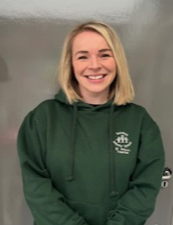 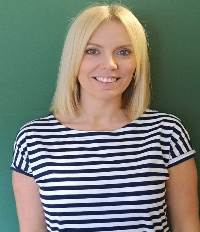 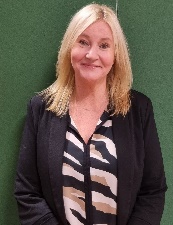 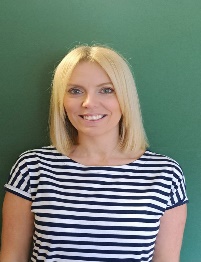 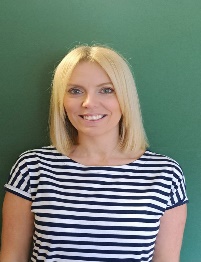 राज्यपालों के अध्यक्षश्री डब्ल्यू पिंकर्टनबाल संरक्षण शासन के लिए नामित राज्यपालमिस एल डॉसनप्रमुखसुश्री एस विल्सनबाल संरक्षण के लिए नामित शिक्षक  (DT)सुश्री एस विल्सनबाल संरक्षण के लिए उप नामित शिक्षक  (डीडीटी)श्रीमती जे हेरॉन उप नामित शिक्षक (नर्सरी)  (डीडीटी)मिस एम विल्सन  ई-सुरक्षा के लिए नामित शिक्षकश्रीमती ई याउ